Youth Bowler SatisfactionSurvey TemplatePlease specify your genderMaleFemalePlease select which option best describes youUSBC Youth memberParent or guardian of USBC Youth memberPlease select which age range best describes you8 and under9 – 14 years old15 – 18 years old21+ (parent or guardian)Overall, how satisifed are you with the coaching you received this season?Very satisfiedSomewhat satisfiedNeither satisfied no dissatisfiedSomewhat dissatisfiedVery dissatisfiedHow responsive has our association been to your questions or concerns about our products and services?Extremely responsiveVery responsiveModerately responsiveNot so responsiveNot at all responsiveNot applicableHow well did the awards and recognition opportunities meet your needs?Extremely wellVery wellSomewhat wellNot so wellNot at all wellHow long have you been a USBC Youth member?This is my first yearSecond year3 – 5 years6 – 10 years11+ yearsHow likely are you to bowl again next season?How well did your youth bowling experience meet your overall activity needs?Extremely wellVery wellSomewhat wellNot so wellNot at all wellHow likely is it that you would recommend bowling to a friend?1-10 scale: 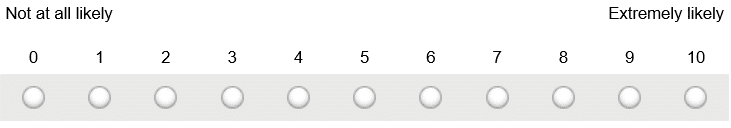 What are the reasons you enjoy bowling? (check all that apply)CompetitionScholarshipCoachingAwardsIt’s funTeam atmosphereSeeing improvementTournamentsDo you have any other comments, questions, or concerns?